Seafreight Shipper’s Letter of Instruction / Packing ListAs the Shipper, I certify that all particulars on this SLI are correct & I have read and accepted the Standard Terms and Conditions of Contract.Signature: ………………………………………………………………….		Date: ……………………………………………………………Name (printed): ………………………………………………………		Email: ……………………………………………………………….SHIPPER / SENDERPHONE: 			REF#:SHIPPER / SENDERPHONE: 			REF#:SHIPPER / SENDERPHONE: 			REF#:SHIPPER / SENDERPHONE: 			REF#:SHIPPER / SENDERPHONE: 			REF#:SHIPPER / SENDERPHONE: 			REF#:SHIPPER / SENDERPHONE: 			REF#:SHIPPER / SENDERPHONE: 			REF#:SHIPPER / SENDERPHONE: 			REF#: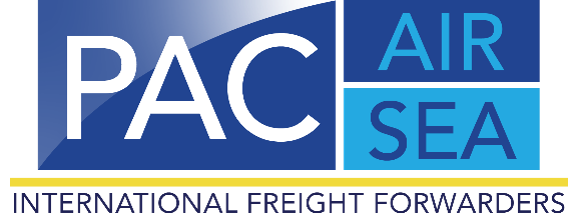 Toll Free: 1800 735 665PH: (07) 3268 6633   FAX: (07) 3868 357720 Harvey Street NorthEagle Farm Qld 4009Email: seafreight@pacificaircargo.com.auwww.pacificaircargo.com.auABN: 76 055 106 879Toll Free: 1800 735 665PH: (07) 3268 6633   FAX: (07) 3868 357720 Harvey Street NorthEagle Farm Qld 4009Email: seafreight@pacificaircargo.com.auwww.pacificaircargo.com.auABN: 76 055 106 879Toll Free: 1800 735 665PH: (07) 3268 6633   FAX: (07) 3868 357720 Harvey Street NorthEagle Farm Qld 4009Email: seafreight@pacificaircargo.com.auwww.pacificaircargo.com.auABN: 76 055 106 879CONSIGNEE / RECEIVERPHONE:CONSIGNEE / RECEIVERPHONE:CONSIGNEE / RECEIVERPHONE:CONSIGNEE / RECEIVERPHONE:CONSIGNEE / RECEIVERPHONE:CONSIGNEE / RECEIVERPHONE:CONSIGNEE / RECEIVERPHONE:CONSIGNEE / RECEIVERPHONE:CONSIGNEE / RECEIVERPHONE:Toll Free: 1800 735 665PH: (07) 3268 6633   FAX: (07) 3868 357720 Harvey Street NorthEagle Farm Qld 4009Email: seafreight@pacificaircargo.com.auwww.pacificaircargo.com.auABN: 76 055 106 879Toll Free: 1800 735 665PH: (07) 3268 6633   FAX: (07) 3868 357720 Harvey Street NorthEagle Farm Qld 4009Email: seafreight@pacificaircargo.com.auwww.pacificaircargo.com.auABN: 76 055 106 879Toll Free: 1800 735 665PH: (07) 3268 6633   FAX: (07) 3868 357720 Harvey Street NorthEagle Farm Qld 4009Email: seafreight@pacificaircargo.com.auwww.pacificaircargo.com.auABN: 76 055 106 879NOTIFY PARTY (IF REQUIRED)Contact name:Email address:NOTIFY PARTY (IF REQUIRED)Contact name:Email address:NOTIFY PARTY (IF REQUIRED)Contact name:Email address:NOTIFY PARTY (IF REQUIRED)Contact name:Email address:NOTIFY PARTY (IF REQUIRED)Contact name:Email address:NOTIFY PARTY (IF REQUIRED)Contact name:Email address:NOTIFY PARTY (IF REQUIRED)Contact name:Email address:NOTIFY PARTY (IF REQUIRED)Contact name:Email address:NOTIFY PARTY (IF REQUIRED)Contact name:Email address:SPECIAL INSTRUCTIONSSPECIAL INSTRUCTIONSSPECIAL INSTRUCTIONSDO YOU REQUIRE PAC TO PICK UP SHIPMENT		YES        /      NO   If YES please Specify Date/Time: DO YOU REQUIRE PAC TO PICK UP SHIPMENT		YES        /      NO   If YES please Specify Date/Time: DO YOU REQUIRE PAC TO PICK UP SHIPMENT		YES        /      NO   If YES please Specify Date/Time: DO YOU REQUIRE PAC TO PICK UP SHIPMENT		YES        /      NO   If YES please Specify Date/Time: DO YOU REQUIRE PAC TO PICK UP SHIPMENT		YES        /      NO   If YES please Specify Date/Time: DO YOU REQUIRE PAC TO PICK UP SHIPMENT		YES        /      NO   If YES please Specify Date/Time: DO YOU REQUIRE PAC TO PICK UP SHIPMENT		YES        /      NO   If YES please Specify Date/Time: DO YOU REQUIRE PAC TO PICK UP SHIPMENT		YES        /      NO   If YES please Specify Date/Time: DO YOU REQUIRE PAC TO PICK UP SHIPMENT		YES        /      NO   If YES please Specify Date/Time: DO YOU REQUIRE PAC TO PICK UP SHIPMENT		YES        /      NO   If YES please Specify Date/Time: DO YOU REQUIRE PAC TO PICK UP SHIPMENT		YES        /      NO   If YES please Specify Date/Time: DO YOU REQUIRE PAC TO PICK UP SHIPMENT		YES        /      NO   If YES please Specify Date/Time: VESSEL:ORIGIN:ORIGIN:ORIGIN:ORIGIN:VOYAGE:DESTINATION:DESTINATION:DESTINATION:DESTINATION:****PLEASE ATTACH COMMERCIAL INVOICES*******PLEASE ATTACH COMMERCIAL INVOICES*******PLEASE ATTACH COMMERCIAL INVOICES*******PLEASE ATTACH COMMERCIAL INVOICES*******PLEASE ATTACH COMMERCIAL INVOICES*******PLEASE ATTACH COMMERCIAL INVOICES*******PLEASE ATTACH COMMERCIAL INVOICES*******PLEASE ATTACH COMMERCIAL INVOICES*******PLEASE ATTACH COMMERCIAL INVOICES*******PLEASE ATTACH COMMERCIAL INVOICES*******PLEASE ATTACH COMMERCIAL INVOICES*******PLEASE ATTACH COMMERCIAL INVOICES***CARTONS/PALLET/SKIDPALLET/SKID/TUB PLS STATE NUMBER OF PKGS/ CTNS/PCS IN NO OF PKGSCARTONS/PALLET/SKIDPALLET/SKID/TUB PLS STATE NUMBER OF PKGS/ CTNS/PCS IN NO OF PKGSNo. of PackagesNo. of PackagesGross Weight (KG)Gross Weight (KG)Gross Weight (KG)Gross Weight (KG)Measurements (cm)Measurements (cm)Measurements (cm)Description of GoodsTotal PiecesTotal PiecesTotal KGTotal KGTotal KGTotal KGTotal CBMTotal CBMTotal CBMIS TIMBER PACKAGING ISPM 15 TREATED  YES   /   NO  IS TIMBER PACKAGING ISPM 15 TREATED  YES   /   NO  IS TIMBER PACKAGING ISPM 15 TREATED  YES   /   NO  IS TIMBER PACKAGING ISPM 15 TREATED  YES   /   NO  IS TIMBER PACKAGING ISPM 15 TREATED  YES   /   NO  IS TIMBER PACKAGING ISPM 15 TREATED  YES   /   NO  IS TIMBER PACKAGING ISPM 15 TREATED  YES   /   NO  INSURANCE REQUIRED                               YES      /   NO   INSURANCE AMOUNT AUD $............................INSURANCE REQUIRED                               YES      /   NO   INSURANCE AMOUNT AUD $............................INSURANCE REQUIRED                               YES      /   NO   INSURANCE AMOUNT AUD $............................INSURANCE REQUIRED                               YES      /   NO   INSURANCE AMOUNT AUD $............................INSURANCE REQUIRED                               YES      /   NO   INSURANCE AMOUNT AUD $............................PAYMENT OF CHARGES – PLEASE SELECTPAYMENT OF CHARGES – PLEASE SELECTPAYMENT OF CHARGES – PLEASE SELECTPAYMENT OF CHARGES – PLEASE SELECTPAYMENT OF CHARGES – PLEASE SELECTPAYMENT OF CHARGES – PLEASE SELECTPAYMENT OF CHARGES – PLEASE SELECTDO YOU ARRANGE YOUR OWN EDN?      YES      /   NO          DO YOU ARRANGE YOUR OWN EDN?      YES      /   NO          DO YOU ARRANGE YOUR OWN EDN?      YES      /   NO          DO YOU ARRANGE YOUR OWN EDN?      YES      /   NO          DO YOU ARRANGE YOUR OWN EDN?      YES      /   NO          Origin ChargesOrigin ChargesOrigin ChargesPREPAID       PREPAID       COLLECT COLLECT EDN # EDN # EDN # EDN # EDN # Ocean FreightOcean FreightOcean FreightPREPAID PREPAID COLLECT COLLECT DO YOU REQUIRE ORIGINAL BILLS?         YES       /  NO        DO YOU REQUIRE ORIGINAL BILLS?         YES       /  NO        DO YOU REQUIRE ORIGINAL BILLS?         YES       /  NO        DO YOU REQUIRE ORIGINAL BILLS?         YES       /  NO        DO YOU REQUIRE ORIGINAL BILLS?         YES       /  NO        Destination Charges Destination Charges Destination Charges PREPAID PREPAID COLLECT COLLECT LETTER OF CREDIT?                                     YES       /  NO           LETTER OF CREDIT?                                     YES       /  NO           LETTER OF CREDIT?                                     YES       /  NO           LETTER OF CREDIT?                                     YES       /  NO           LETTER OF CREDIT?                                     YES       /  NO           DECLARED VALUE FOR CUSTOMS (& currency):DECLARED VALUE FOR CUSTOMS (& currency):DECLARED VALUE FOR CUSTOMS (& currency):DECLARED VALUE FOR CUSTOMS (& currency):DECLARED VALUE FOR CUSTOMS (& currency):DECLARED VALUE FOR CUSTOMS (& currency):DECLARED VALUE FOR CUSTOMS (& currency):COUNTRY OF ORIGIN:COUNTRY OF ORIGIN:COUNTRY OF ORIGIN:COUNTRY OF ORIGIN:COUNTRY OF ORIGIN:Does this shipment contain Dangerous Goods?                                                                                YES        /    NO         If yes please specify the following:     UN#   	               Class: 		Pkg Group: Please note for Seafreight an M041 and Material Safety Data Sheets must be supplied for all Dangerous GoodsDoes this shipment contain Dangerous Goods?                                                                                YES        /    NO         If yes please specify the following:     UN#   	               Class: 		Pkg Group: Please note for Seafreight an M041 and Material Safety Data Sheets must be supplied for all Dangerous GoodsDoes this shipment contain Dangerous Goods?                                                                                YES        /    NO         If yes please specify the following:     UN#   	               Class: 		Pkg Group: Please note for Seafreight an M041 and Material Safety Data Sheets must be supplied for all Dangerous GoodsDoes this shipment contain Dangerous Goods?                                                                                YES        /    NO         If yes please specify the following:     UN#   	               Class: 		Pkg Group: Please note for Seafreight an M041 and Material Safety Data Sheets must be supplied for all Dangerous GoodsDoes this shipment contain Dangerous Goods?                                                                                YES        /    NO         If yes please specify the following:     UN#   	               Class: 		Pkg Group: Please note for Seafreight an M041 and Material Safety Data Sheets must be supplied for all Dangerous GoodsDoes this shipment contain Dangerous Goods?                                                                                YES        /    NO         If yes please specify the following:     UN#   	               Class: 		Pkg Group: Please note for Seafreight an M041 and Material Safety Data Sheets must be supplied for all Dangerous GoodsDoes this shipment contain Dangerous Goods?                                                                                YES        /    NO         If yes please specify the following:     UN#   	               Class: 		Pkg Group: Please note for Seafreight an M041 and Material Safety Data Sheets must be supplied for all Dangerous GoodsDoes this shipment contain Dangerous Goods?                                                                                YES        /    NO         If yes please specify the following:     UN#   	               Class: 		Pkg Group: Please note for Seafreight an M041 and Material Safety Data Sheets must be supplied for all Dangerous GoodsDoes this shipment contain Dangerous Goods?                                                                                YES        /    NO         If yes please specify the following:     UN#   	               Class: 		Pkg Group: Please note for Seafreight an M041 and Material Safety Data Sheets must be supplied for all Dangerous GoodsDoes this shipment contain Dangerous Goods?                                                                                YES        /    NO         If yes please specify the following:     UN#   	               Class: 		Pkg Group: Please note for Seafreight an M041 and Material Safety Data Sheets must be supplied for all Dangerous GoodsDoes this shipment contain Dangerous Goods?                                                                                YES        /    NO         If yes please specify the following:     UN#   	               Class: 		Pkg Group: Please note for Seafreight an M041 and Material Safety Data Sheets must be supplied for all Dangerous GoodsDoes this shipment contain Dangerous Goods?                                                                                YES        /    NO         If yes please specify the following:     UN#   	               Class: 		Pkg Group: Please note for Seafreight an M041 and Material Safety Data Sheets must be supplied for all Dangerous Goods